New ZealandNew ZealandNew ZealandNew ZealandJune 2024June 2024June 2024June 2024SundayMondayTuesdayWednesdayThursdayFridaySaturday12345678Queen’s Birthday91011121314151617181920212223242526272829Matariki30NOTES: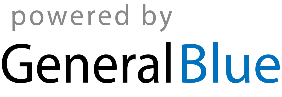 